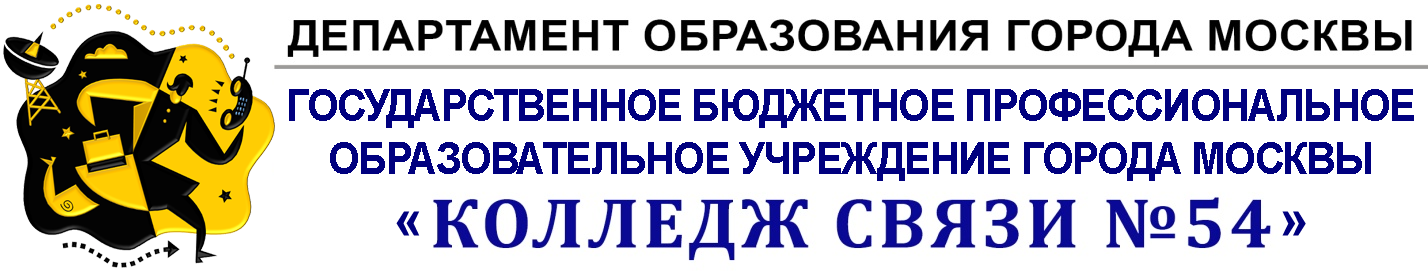 Открытый урок  по физической культуре  на тему«Овладение техникой нападающего удара после подбрасывания мяча» (группа 11АТ0КС1)ПреподавательРябцев  Ю.В.2014Тема  Овладение техникой  нападающего удара после подбрасывания мячаРаздел программы 2 Учебно-практические основы формирования физической культуры личности. /Спортивные игры – волейбол/Курс 3, специальность Автоматизированные системы отработки информации и управленияЗадачи урока:Образовательные задачи:1. Совершенствование в технике выполнения нападающего удара2. Закрепление в технике выполнения одиночного блокирования3. Совершенствование в технической и простейшей тактической подготовке в игре в волейбол.Оздоровительная задача:1.Совершенствование  у обучающихся  координационных способностейВоспитательная  задача:1.Совершенствование  навыков коллективных действий в игре волейбол.Метод проведения: фронтальный, индивидуальный, игровойМесто проведения: спортивный зал Урок проведен 06.02.2014г. Присутствовали: заведующие учебной частью Пригожая С.В., Леймонченко Л.Б., преподаватели Мадилов А.С., Зубов А.И., методисты Давыденко О.А.. Лобанова Н.Г.Присутствующие отметили: хорошее организационное обеспечение занятия (рациональность  организации и распределения времени по частям, организации освобожденных от занятий); хорошую содержательную  деятельность (оптимальность выбора упражнений,  помощь и страховка при выполнении упражнений, высокая моторная плотность занятия, организация самостоятельной деятельности уч-ся);  хорошую методическую деятельность (убедительность требований к четкому освоению последовательности действий обучающихся, использование метода наглядного восприятия, эффективность использования средств на уроке, учет преподавателем внешних признаков переутомления обучающихся). Преподаватель умеет владеть группой, знает ребят, активен на занятии, требует правильного выполнения упражнений, учит контролировать состояние здоровья, создал на занятии психологическую комфортность.№п/пСодержаниеДози-ровкаОрганизационно-методические указанияI.Подготовительная часть20 мин1.2.3.Организованный вход в спортзалПостроение, рапорт, приветствие. Сообщение задач урока.30сек30сек 30секОбратить внимание: на осанку4.Строевые упражнения на месте30секАктивизация внимания учащихся5.Ходьба и её разновидности в колонне по одномуа) на носках, руки в сторону;б) на пятках, руки на поясе;в) в полуприседе, руки на поясе;г) в приседе, руки на коленях;д) прыжками в приседе, руки на коленях1 минОбратить внимание: на осанкуНе сгибаться в тазобедренном суставеВыдерживать дистанцию6.Равномерный бег: а) в колонне по одному;б) бег «змейкой» (по линиям площадки); в)  перемещения («змейкой») в средней стойке волейболиста, приставными шагами левым, правым боком, с имитацией руками передачи мяча двумя сверху;г) бег в колонне по одному, у баскетбольного щита прыжок вверх, касание рукой щита.2 минСамоконтроль учащихся за дыханиемВыдерживать дистанциюИмитация руками передачи мяча двумя сверху;прыжок вверх выполнять с обеих ног7.Ходьба в колонне по одному с выполнением упражнения на восстановление дыхания30сек3-4 раза1-2 – Руки вверх - вдох3-4- Наклон вперёд, руки вниз – выдох (озвучить)8.ОРУ в движении без предметов:1) И.п.- руки в стороны, кисть в кулак:   а) - вращения кистями вперёд;    б) - вращения кистями назад;2) И.п.- руки в стороны, кисть в кулак:   а) - вращения в локтевом суставе вперёд;    б) - вращения в локтевом суставе назад;3) И.п.- руки в стороны, кисть в кулак:   а) - вращения в плечевом суставе вперёд;    б) - вращения в плечевом суставе назад;4)  Ходьба выпадами, вперёд - в сторону, с опорой руками о колено выставленной ноги.5) Ходьба, с наклонами туловища вперёд;6) Ходьба, со взмахами прямыми ногами:   И.п.- руки вперёд в стороны   1- шаг с левой, мах правой, касание левой              кисти руки;   2.- И.п   3. шаг с левой, мах правой, касание левой              кисти руки;   4.- И.п1мин 30сек12 раз12 р.12 р.6-8 р.6-8 р.6-8 р.Следить за осанкой, за правильным выполнением упражнений Имитация вращения скакалки Амплитуда движений широкаяИмитация движения барабанщикаИмитация движения  приёма пищиПлечи вперёд не наклонять. Туловище держим прямо.Ноги в коленном суставе - не сгибать, руками касаться пола.   Удерживаем руки вперёд в стороныОпорную и маховую ноги не сгибать.9.Прыжки через (2) гимнастические скамейки:а) И.п.- о.с., скамейка справа-прыжки вверх влево и вправо с      продвижением вперёд (М и Д);б) И.п.- стойка ноги врозь над скамейкой:- вскок на скамейку, соскок –   с продвижением вперёд ( Д);- прыжок вверх, над скамейкой  соединить    ноги вместе, приземление - стойка ноги  врозь скамейкой между ногами (М).30сек2 раза2 раза2 разаНоги над скамейкой в коленном суставе не сгибать, движение рук- снизу вверх.Ноги над скамейкой прямые.Движение рук- снизу вверх.10.Ходьба, с выполнением упражнения на восстановление дыхания30сек3-4раза1-2 – Руки вверх- вдох3-4- Наклон вперёд, руки вниз – выдох.11.Перестроение поворотом в движении в две колонны.30секУченики стоят лицом друг к другу12.Перестроение поворотом на месте  в две шеренги (на расстоянии 5- друг от друга).Упражнения выполняются фронтально, в парах.II.Основная часть45-50 мин1.Совершенствование в технике выполнения нападающего удара.1.В парах:а) - броски и ловля мяча левой и правой           рукой из-за головы. б) - броски мяча отскоком от пола левой и           правой рукой из-за головы. в) – удары правой (левой) рукой по мячу,       лежащему на ладони выставленной       вперёд-вверх левой (правой) руки,        направляя его в пол с места;30сек30сек30секРука прямая, после броска свободно движется вдоль туловищаУдар наносится прямой рукойБыть внимательными, контролировать движение мяча2)  Упражнение в парах:    Один ученик  после наброса мяча     выполняет нападающий удар с места,          другой принимает мяч снизу, направляя       его партнёру для очередного удара.5 мин.Желательно выполнять упражнение непрерывно, без ловли и потери мяча. Мяч летящий на уровне груди головы - принимать двумя руками сверху, на уровне пояса –принимать снизу.  Через 1-1,5 мин. работы ученики меняются ролями.3) В парах: (вариант)    Один ученик  после наброса мяча     выполняет нападающий удар с места,          другой принимая мяч снизу, выполняет    передачу над головой и наносит        нападающий удар в сторону партнёра,       который повторяет упражнение.10 мин.Напомнить о правильной работе ног и рук. Через 1-1,5 мин. работы ученики меняются ролями.4) Нападающий удар с передачи партнёра   Игрок зоны 6 набрасывает мяч игроку       зоны 3, игрок зоны3 передачей двумя    сверху выводит на  нападающий удар   игрока зоны 4.  5 мин.5) Нападающий удар с передачи партнёра   Игрок зоны 6 набрасывает мяч игроку       зоны 3, игрок зоны3 передачей двумя    сверху выводит на  нападающий удар   игрока зоны 2.  5 мин.Переход после выполнения задания2.Закрепление в технике выполнения одиночного блокирования1. В парах.    Игроки располагаются с противоположных   сторон сетки. Передвигаясь приставными   шагами и выпрыгивая вверх касаются   ладонями друг друга над сеткой.3-4р.Сетка наклонная2) В парах.   Игроки располагаются в парах по обе      стороны сетки. Один, стоя на полу с мячом   в руках, выпрыгивает вверх показывает мяч  на верхнем тросе не выпуская из рук,    другой, выпрыгивая вверх, подставляет  ладони и отталкивает мяч на  противоположную сторону, выполняет  одиночное блокирование.3-4р.Находясь в стойке перед сеткой, следить за действиями соперников.Определить  место предполагаемой атаки. Переместиться туда. Выпрыгнуть чуть позже нападающего (при передаче мяча на удар по средней траектории). Руки выпрямляет. Пальцы широко разведены, а кисти слегка напряжены и расположены над сеткой. После блока включиться в игру.3) В парах.   Игроки также располагаются в парах по обе      стороны сетки. Один, стоя на полу,  набрасывает мяч на верхний трос сетки,    другой, выпрыгивая вверх, подставляет  ладони и отталкивает мяч на  противоположную сторону, выполняет  одиночное блокирование.3-4р.Нужно постараться не дать мячу перелететь на свою сторону.Преградить путь мячу на чужой стороне или над сеткой.Подвижное блокирование3.Совершенствование в технической и простейшей тактической подготовке в игре в волейбол.9-10мин.4) Игровое задание.Игрок зоны 6 выполняет длиннуюверхнюю передачу мяча в зону 6 напротивоположную сторону площадки.Игрок зоны 6 набрасывает мячигроку зоны 3. Игрок зоны 3 верхнейпередачей мяча выводит на  нападающийудар игрока зоны 4.Игрок зоны 2 на противоположнойплощадке выполняет подвижный блок.После выполнения игрового заданиявсе игроки делаютпереход по площадке по часовой стрелке.3 мин.Двухсторонняя учебно-тренировочная игра5 мин.Совершенствование в технике игры в различных игровых ситуациях.   Играть в три касания мяча. Вторая передача из зон 1,6,5 в зону 3. Из зоны 3 выводить на нападающий удар игроков зоны 2 и 4. Отрабатывать одиночный блок в зонах 2,3,4.Верхняя прямая подача мяча для девушек (на расстоянии 5-6м от сетки).с	III.Заключительная часть5 мин1.Построение2.Игра на внимание3. Подведение итогов урока 4.  Домашнее задание.5. Организованный уход из зала30с3Организованный выход из зала Активизировать внимание обучащихсяСгибание и разгибание рук в упоре лёжа (М)- 2х20 раз, (Д)2х10 разОбратить внимание: на дисциплину